Музыкальная гостиная«Рождественский перезвон»Сценарий фольклорного развлечения для детей старшего дошкольного возраста  совместно с родителями.Цель: приобщение  родителей к совместной деятельности с детьми в детском саду, направленной  на формирование основ  русской культуры.Задачи:познакомить  детей  с празднованием Рождества, Рождественскими святками, обычаями колядования, ряжения;развивать  активное восприятие музыки посредством музыкального фольклора; формировать творческие проявления при инсценировании песен, попевок,  в исполнении танцевальных движений, в народных играх со словом.создать атмосферу эмоционального благополучия и  индивидуальной комфортности  для детей и взрослых;воспитывать интерес к народным традициям. Предварительная работа:разучивание  песен, колядок,  стихотворений, скороговорок;беседы о подготовке и праздновании Рождества в семье;украшение музыкального зала в соответствующем стиле.Материалы и оборудование:мультимедийное оборудование;домик, музыкальные инструменты;мешок для колядования;восьмиконечная звезда;картинки для гадания;угощение.Действующие лица (взрослые):Хозяйка;Скоморох;Коза;Медведь;Ряженые (родители).Место проведения – музыкальный зал.Ход мероприятия:Звучит русская народная мелодия, дети  и взрослые заходят в зал, здороваются,   гостей встречает Хозяйка (воспитатель), одетая  в русский народный костюм.Хозяйка - Собирайся народ!                       В нашей горнице веселье! 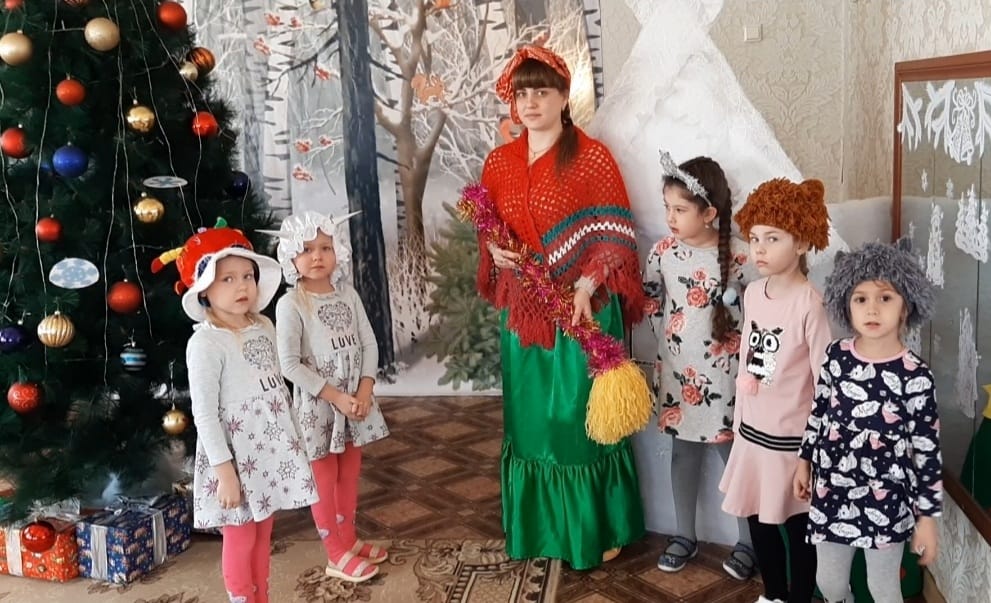                       Наступило Рождество,
                      Долго ждали мы его!
                      Святки празднует народ:
                      Веселится и поёт!Гости дорогие,  я хочу рассказать вам  о празднике – Святки. Вы слышали такое слово, святки? Что оно обозначает? (Ответы детей)Святки – святые дни. Они начинались на Рождество (7января) и заканчивались на Крещение (19января).   Праздник этот самый длинный он весёлый и старинныйНаши предки пили, ели, веселились две недели.Пели разные колядки, по дворам ходили в святки. Наряжались и шутили, праздник ждали и любили.Звучит фонограмма, одетые в русские народные костюмы входят зазывалы - Взрослый (Скоморох) и дети.Скоморох - Дома ли хозяева? Принимайте гостей! 1реб. - Эй, спешите все сюда!В гости Коляда пришла!Будем мы шутить, смеяться,Будем прыгать, забавляться!2реб. - Праздник этот - самый длинный,   Он весёлый и старинный.  Наши предки пили-ели,  Веселились две недели!3реб.- От Рождества и до Крещенья,Приготовив угощенье, 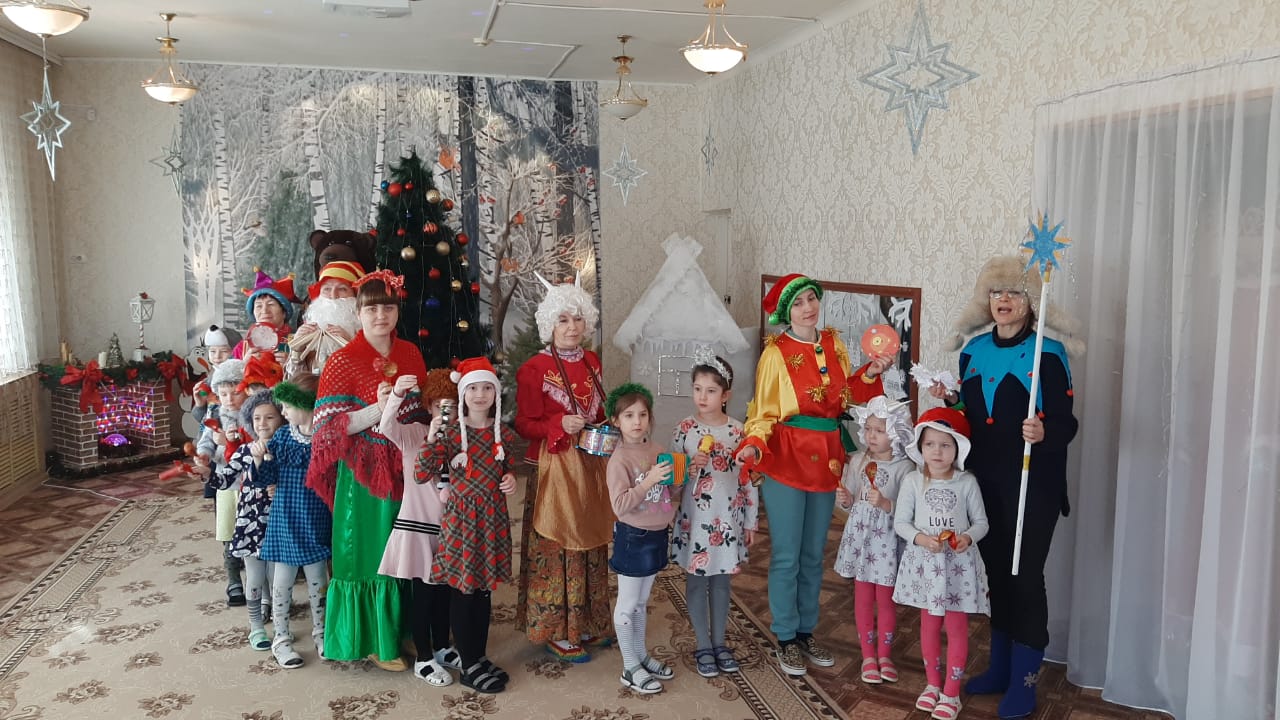 Пели разные Колядки, По дворам ходили в Святки. 4реб. - Наряжались и шутили,               Праздник ждали и любили.             Так давайте же сейчас             Встретим мы его у нас!5реб. - Коляда, коляда!Ты подай пирога!С Рождеством поздравляем!Счастья, радости желаем! Хозяйка -  Ой, вы, гости дорогие, Кто же вы такие?Дети и взрослые - Это мы  - Колядовщики! Хозяйка - Пришли с Рождеством поздравлять, да хозяев величать?                       Вы мне спойте и спляшите, да меня повеселите.Раздача шумовых инструментовХоровод «Как у наших у ворот»  (Козёл, Петух, Медведь, Лиса)Движения в соответствии с текстом1.Расступись, честной народ!
Мы выходим в хоровод.
С песнями да плясками, 
С шутками – побасками. 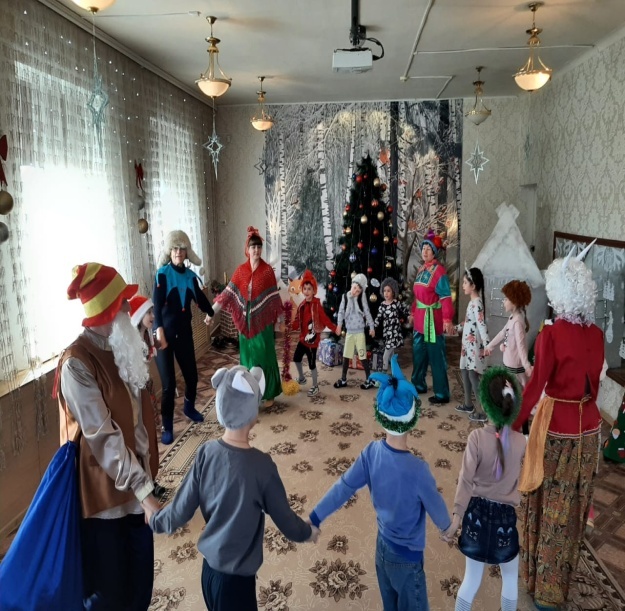 Проигрыш: Игра на шумовых инструментах.2.Бородой Козёл трясет,
Так и рвется в хоровод!
Его рожки завиты,
Только валенки худы!Проигрыш: Игра на шумовых инструментах.3.Вот помчался во весь дух
Расфуфыренный Петух:
Душегрейка на меху –
Знай, кричит: “Кукареку!”Проигрыш: Игра на шумовых инструментах.4. Из берлоги снеговой,
Вышел Мишка, сам не свой.
Не поймет никак со сна -
То ль зима , то ли весна?Проигрыш: Игра на шумовых инструментах.5.А  Лисица, ну и пава ,
Выступает величаво
Как с платочком пляшет,
Нет Лисички краше.Проигрыш: Игра на шумовых инструментах.Хозяйка – Поете вы  замечательно! А загадки отгадывать вы умеете? (Ответы детей).  Тогда слушайте!Загадки.
1.Он приходит в зимний вечер, 
Зажигать на ёлке свечи. 
Бородой седой оброс, 
Кто же это… 
(Дед Мороз) 
***
2. К нам домой под Новый Год, 
Кто – то из лесу придёт, 
Вся пушистая, в иголках, 
А зовут ту гостью…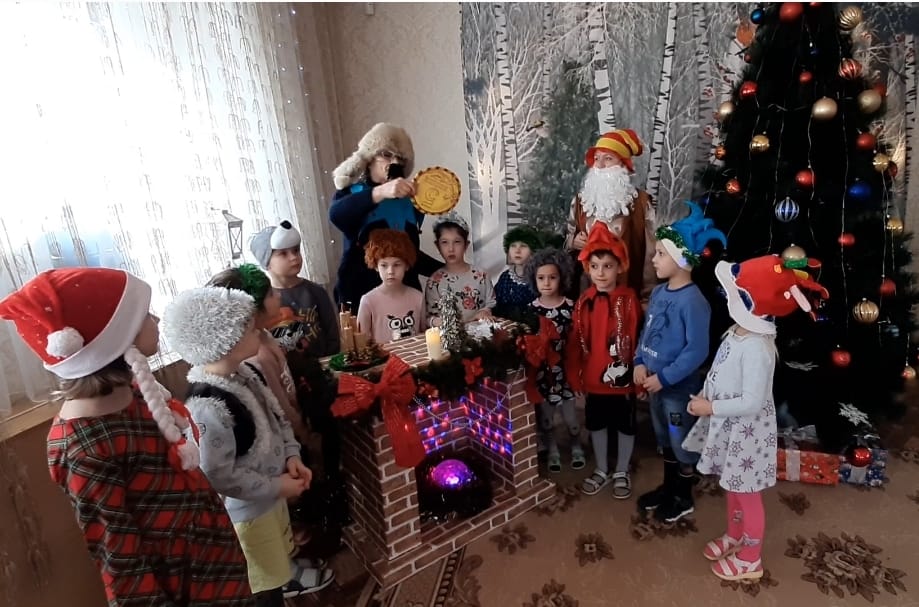 (Елка)***
3. Встанет Елочка в углу,
У окошка на полу.
А на Елке до макушки 
Разноцветные…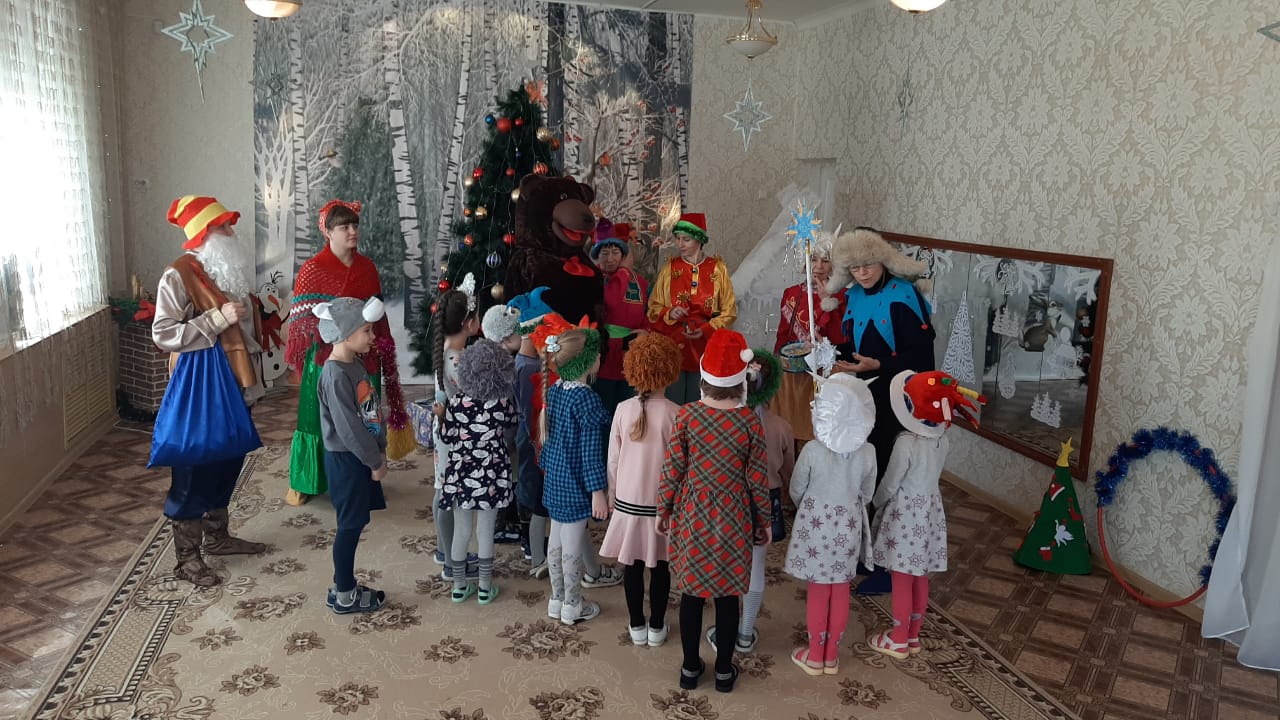 (Игрушки) ***4. Принесёт в подарок дед
Мандаринов и конфет,
Саши, Маши и Марины - 
Очень любят…(Мандарины)***Хозяйка  -  Праздник радостный, праздник благостный, подойдем к Елочке да посмотрим, сколько снежинок на ее веточках. Мы снежинки соберем и в игру играть пойдем!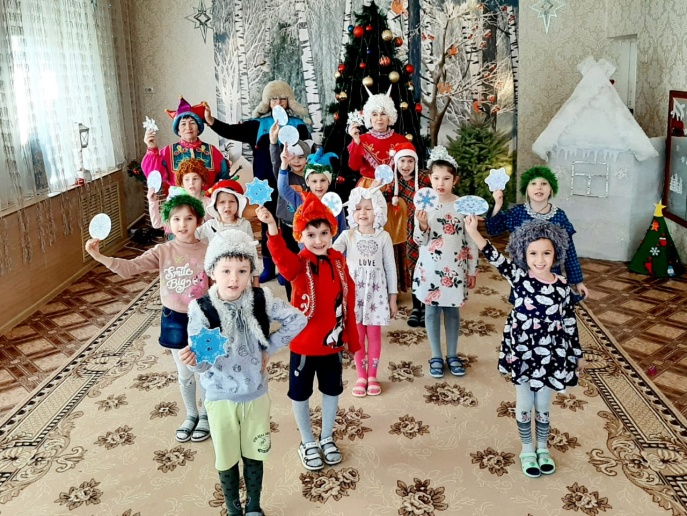 Дети становятся врассыпную по залу, в руках СнежинкиИГРА«ВЕТЕР ВОЛНУЕТСЯ – РАЗ!»
1. Ветер волнуется - раз,
Ветер волнуется - два 
Ветер волнуется – три
Снежинки по две собери!
(На проигрыш дети - снежинки собираются по две)

2. Ветер волнуется - раз, 
Ветер волнуется – два,
Ветер волнуется – три
Снежинки по три собери!
(На проигрыш дети - снежинки собираются по три)

3. Ветер волнуется - раз, 
Ветер волнуется – два,
Ветер волнуется – три
Снежинки в сугроб собери!
( На проигрыш дети – снежинки собираются в «сугроб»)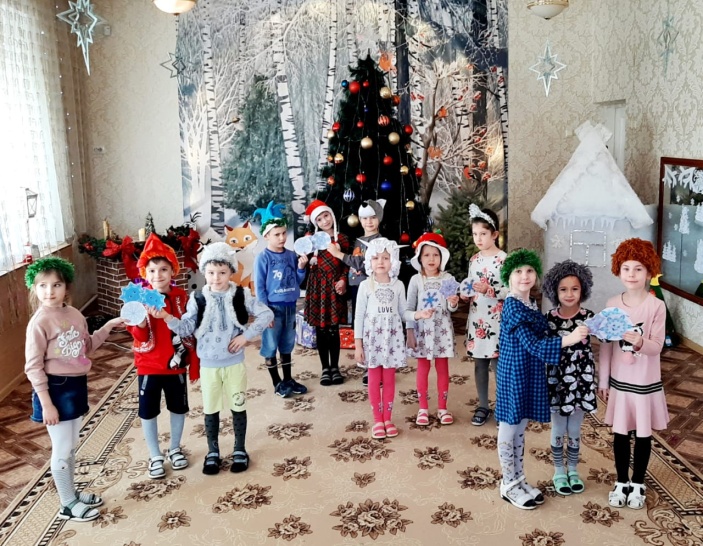 Скоморох незаметно выходитХозяйка  -  А сегодня ещё к нам на праздник 
                     Гости в детский сад придут,                     Хлопнем дружно все в ладоши. 
                     Пусть скорее нас найдут.Дети хлопают в ладоши. Звучит музыкаВыходит Скоморох  и ведет Медведя.Медведь идет, «ударяя в бубен», оба останавливаются, Медведь раскланивается на все стороны.Скоморох - С праздником, люди добрые, поздравляем! Не один я к вам пришел, а с самим Михайло Иванычем. Не простой он Медведь, а ученый – что хочешь, то и сделает, всех гостей потешит! 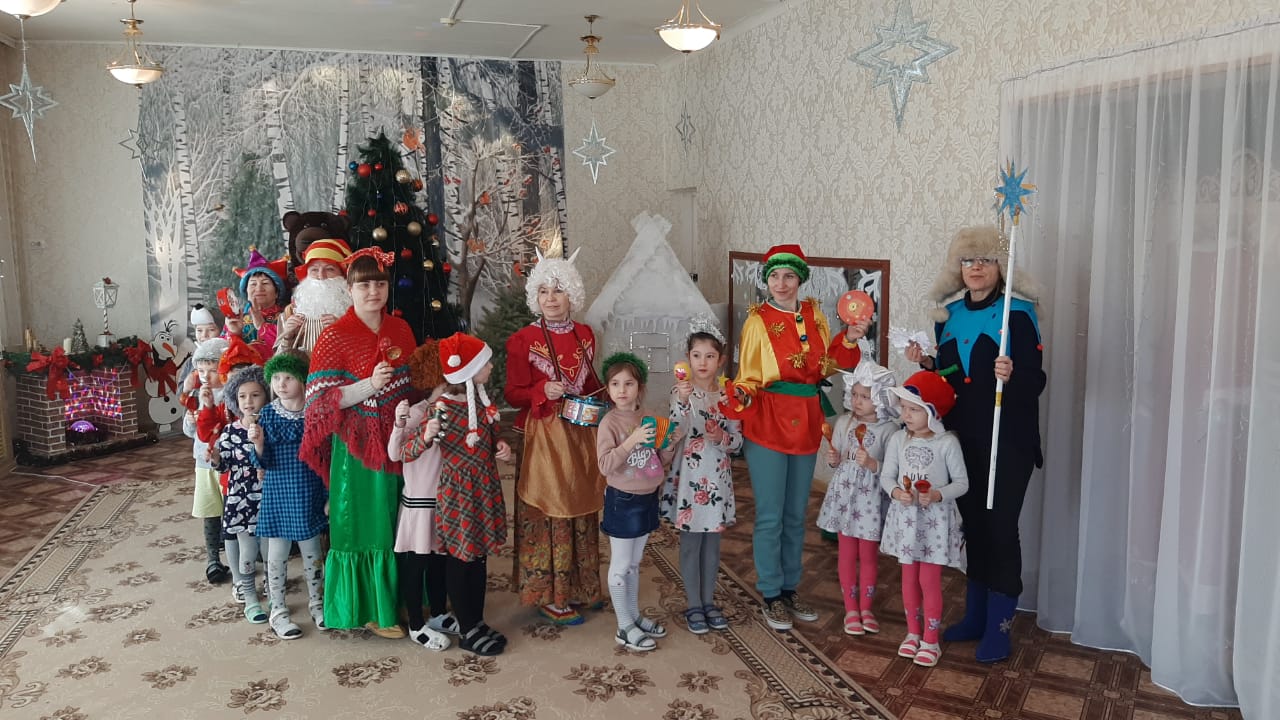 А ну-ка, Мишенька Иваныч,Родом боярыч, Ходи-похаживай, 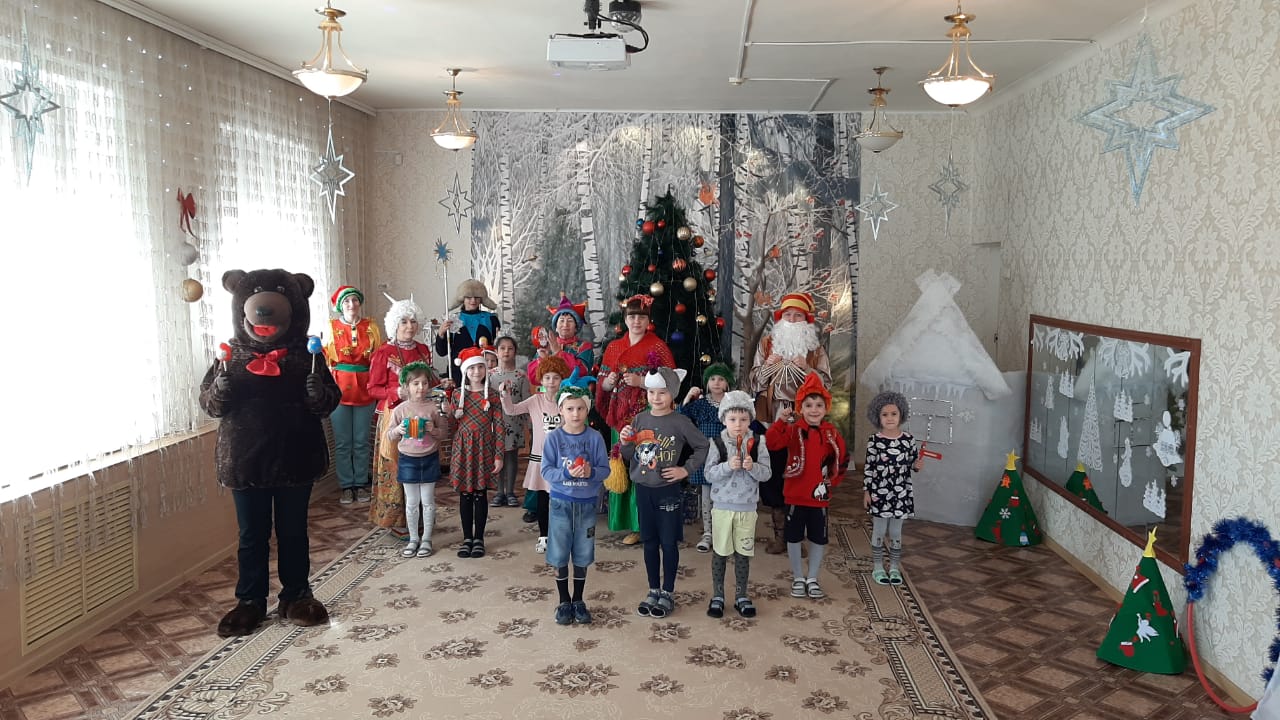 Говори-поговаривай, Да не гнись дугой,Словно мешок тугой, А ну, поворотись, развернись,!Добрым людям покажись! Потешь народ честной,Попляши-ка, дорогой! Медведь отрицательно качает головой и рычит.Скоморох - Да что ж такое? Мы про музыку-то забыли, не может Михайло Иваныч без музыки плясать. Давайте барабанщика звать!  Дети и взрослые, хлопая в ладоши,  проговаривают закличку: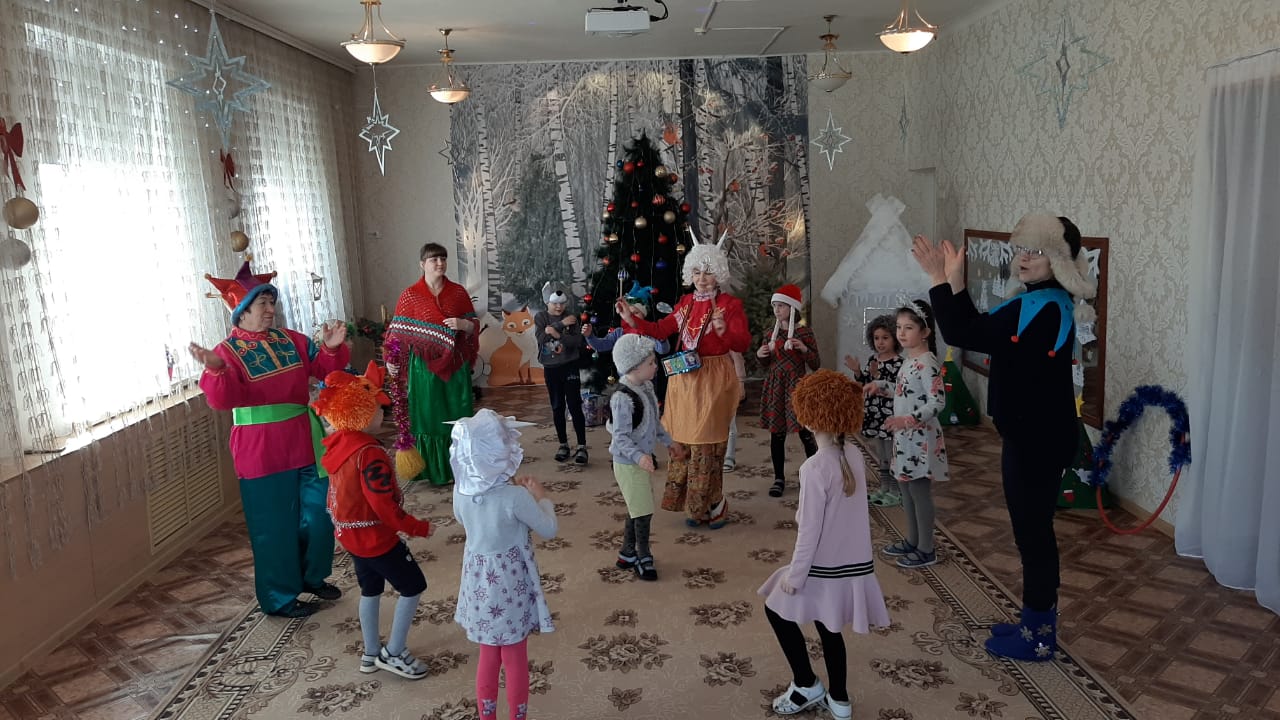 Тили-тили-тили-бом,  Загорелся Козий дом. Коза выскочила,  Глаза выпучила!Выскакивает Коза в сарафане – «барабанщик». Звучит русская народная плясовая мелодия (по выбору), Коза барабанит, Медведь пляшет. Хозяйка - Медведь с Козою забавлялись,                     Друг на друга удивлялись. А теперь, Мишенька с Козой попляшите и ребят повеселите!Русская народная игра `Шла Коза по лесу`
Дети стоят в кругу, Коза – в центре. Под музыку дети идут по кругу, поют, Коза – противоходом. Выполняют движения по тексту.Шла Коза по лесу,
По лесу, по лесу.
Одета, как принцесса, 
Принцесса, принцесса.
Давайте все покружимся,
Покружимся, покружимся,
С Козою мы подружимся,
Подружимся, подружимся...
Пяточками щелкнем,
Прищелкнем, прищелкнем.
Козу зовем на Елку,
На Елку, на Елку.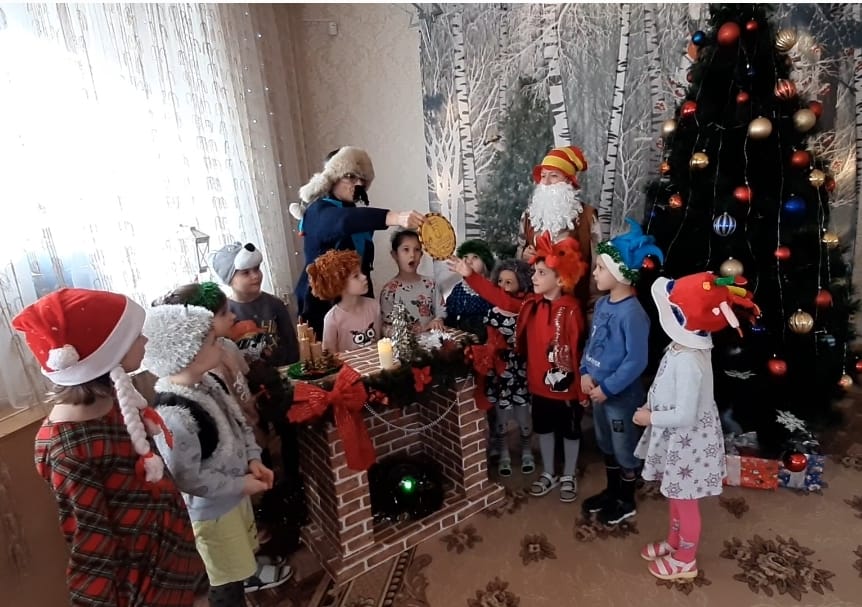 На проигрыш дети и взрослые   пляшут.2куплет. – Игра повторяется, Медведь - в центре  круга.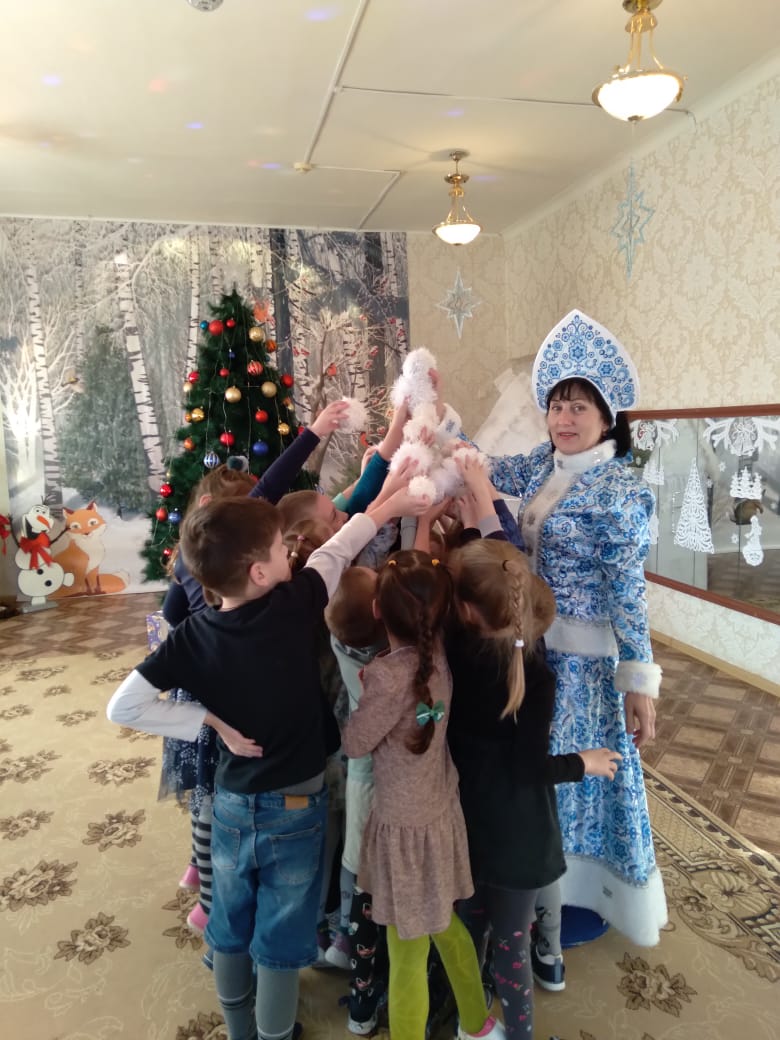 Шел Медведь по лесу,
По лесу, по лесу.
искал себе принцессу,
Принцессу, принцессу.
Давайте все покружимся,
Покружимся, покружимся,
С Мишкой  мы подружимся,
Подружимся, подружимся...
Пяточками щелкнем,
Прищелкнем, прищелкнем.
Мишку зовем на Елку,
На Елку, на Елку. На проигрыш все пляшут.С окончанием музыки выбирается другая Коза или Медведь.Хозяйка -  Ребята! А  забавы  зимние  вы  знаете? (Ответы детей)                    И  во  что  зимой  играете?     (Ответы детей)                    А теперь, детвора, вас ждет веселая игра!              Под Елочкой для вас снежки, снега белого комки. (Раздача)Под музыку дети становятся врассыпную по залуПЕСНЯ – ИГРА «МЫ В СНЕЖКИ ИГРАЕМ СМЕЛО»Скоморох - А теперь, детвора, играть в снежки нам всем пора!ИГРА СО СНЕЖКАМИПо окончании музыкиСкоморох   – 1-2 3! Снежки собери! Дети и взрослые собирают снежки в ведро и проходят на места. Коза -  Я принесла вам интересную игру, она про сказки, называется.                Будете со мной играть? (Ответы детей.)ИГРА «ДОБАВЛЯЛКИ» 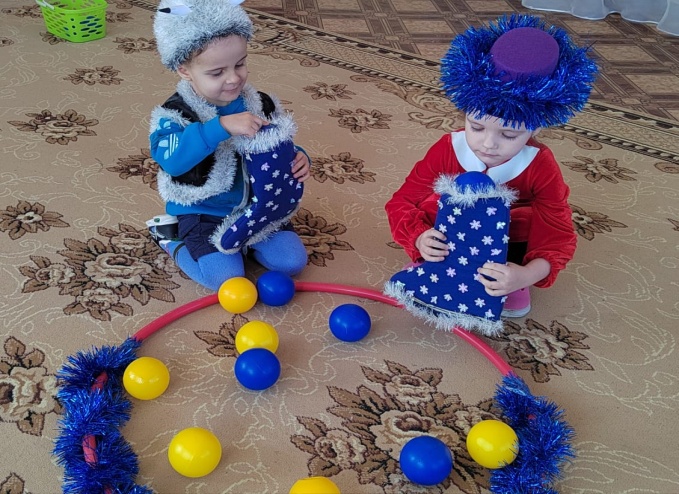 Ок-ок-ок – покатился ... (Колобок)!Су-су-су – петушок прогнал... (Лису)!Цо-цо-цо – снесла курочка...                                          (Яйцо)!Ят-ят-ят – серый волк не съел... (Козлят)!Йок-йок-йок – не садись на… (Пенек)!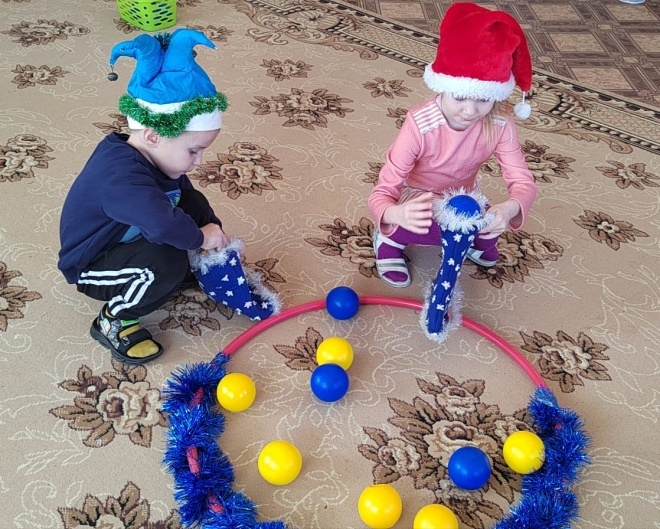 Коза – Молодцы, ребята! Все сказки  отгадали!                    Хочу я с вами поиграть, только, чур,  не отставать!Эстафета « Собери клубочки в валенки »Две команды детей по одному бегут с валенком    до разбросанных клубочков двух цветов (синих и желтых),  берут один клубок определенного цвета, кладут в валенок, бегут обратно, передают эстафету  следующему участнику. Игра проводится один раз.Скоморох  - Молодцы, ребята! Весело поиграли!    А  теперь, детвора, быстро прячьтесь за меня, поиграю с вами я!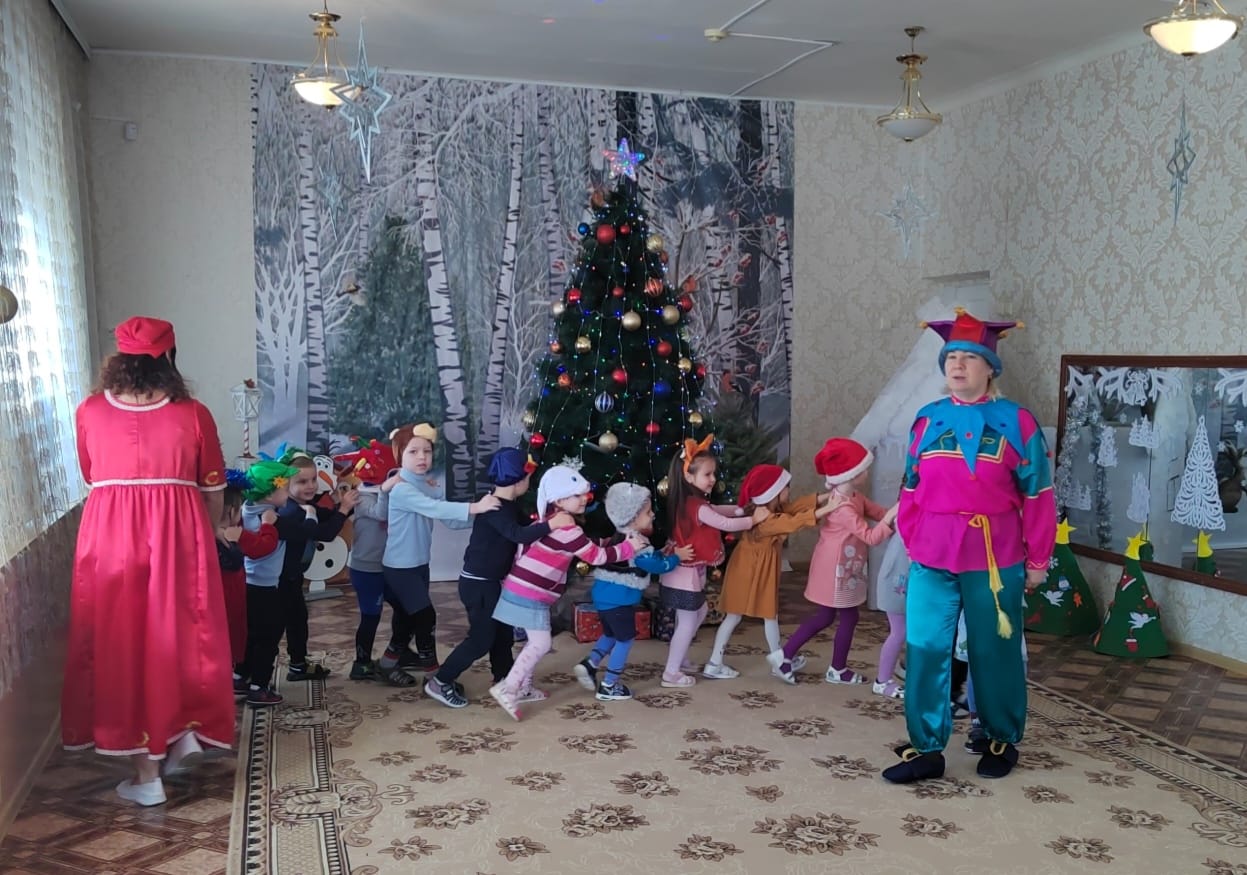 ИГРА «ОЙ, ЧТО ЗА НАРОД?!»Дети становятся за Скоморохом  «паровозиком», под музыку едут «змейкой» по залу и поют: «Ой, что за народ, за Скоморохом идет?» - 3раза. Останавливаются.Скоморох - /поворачивается к детям и спрашивает/: «Это что за народ?!Дети – Ребятки!Скоморох. – Ах, ребятки?             Тогда пляшите! Под веселую музыку дети пляшут. Звучит сигнал паровоза, игра повторяется.   Скоморох говорит: Ах, ребятки!? Ну, сейчас я вас всех догоню!   Дети разбегаются на места, Скоморох их догоняет.Хозяйка - А, наш праздник подходит к концу. 
У меня в руках волшебное Солнышко   пожеланий.   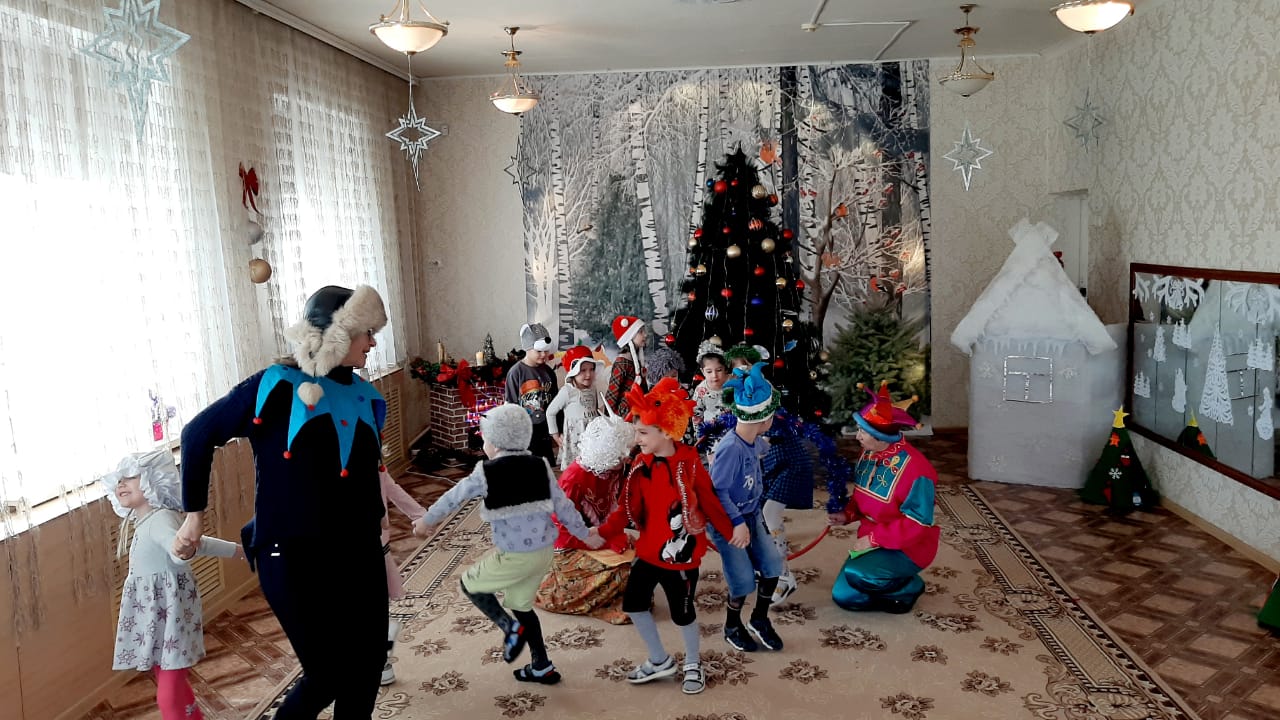 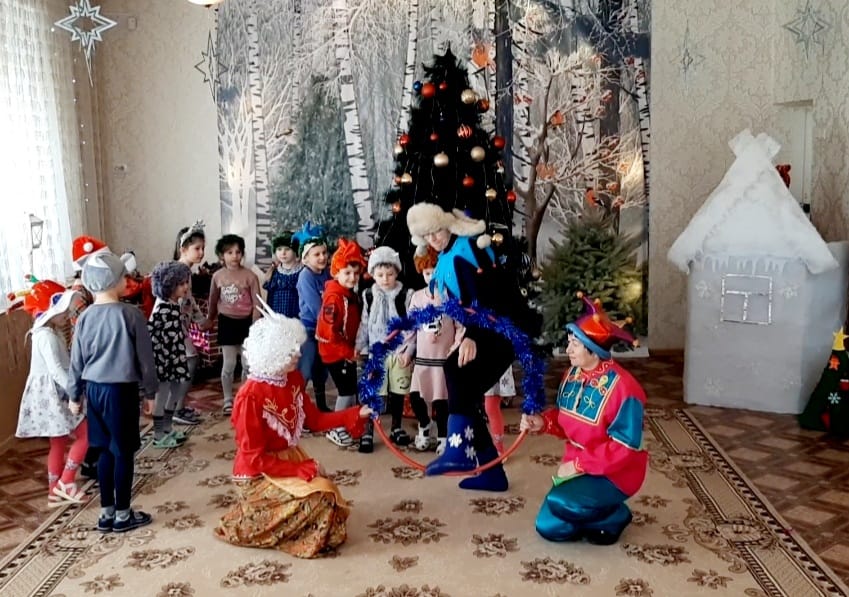 Сейчас мы Солнышко  будем передавать из рук в руки, согревая   теплом своих сердец. И ваши пожелания  обязательно исполнятся. Только пожелание должно быть добрым и светлым.
Звучит красивая музыка, дети передают Солнышко с пожеланиями.
СОЛНЫШКО ПОЖЕЛАНИЙ
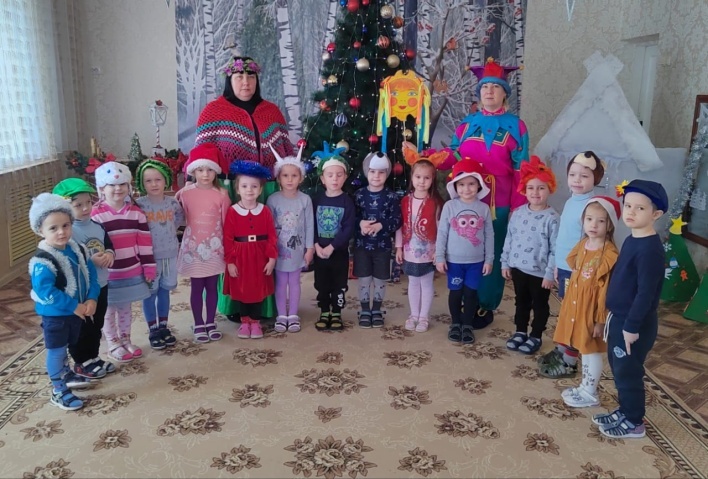 Хозяйка  - Я надеюсь, что это Солнышко  зажгло искорку счастья, доброты и любви друг к другу. Наш праздник окончен, но счастливый год продолжается. 
Ребята, нам пора попрощаться с Елочкой до следующего Новогоднего праздника. 
   Перед тем, как выйти из зала, дети под музыку обходят Елку.